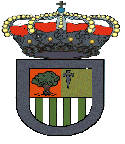              Centro Educacional San Carlos de Aragón – R.B.D. 25.439 - 8      Av. San Carlos 0205 - 0260 / F: 22 268 41 32 – 22 850 94 62      www.colegiosancarlos.cl – centroeducacionalsancarlos@gmail.comLISTA BÁSICA DE ÚTILES ESCOLARES 4º AÑO BÁSICOTEMPORADA ESCOLAR 2020IMPORTANTE: -Guardar los textos ministeriales 2020 de todas las asignaturas para trabajar con ellos durante el mes de marzo en la unidad de nivelación nivel 1 priorizada.-Los cuadernos y/o textos escolares deben tener el nombre completo del estudiante, el curso y el año escolar en la portada. Los demás artículos escolares también deben estar  identificados con nombre y curso.-Los talleres solicitarán sus materiales en marzo.-El resto de los materiales se pedirán durante el año, según la planificación y necesidad de cada asignatura.Puente Alto, Diciembre 2020ESTUCHE CON MATERIALES PERMANENTES PARA TODO EL AÑO1 lápiz grafito 1 goma de borrar grande1 tijera punta roma1 pegamento en barra grande 1 regla 20  cm1 caja de lápices 12 colores grande. (de madera)1 sacapuntas metálico o plástico con recipiente.1 destacador.1 plumón de pizarra recargable,azul,verde y/o rojo. .(solo en caso de clases presenciales)LENGUAJE Y COMUNICACIÓN1Cuaderno collage caligrafía horizontal.100 hojas (forro rojo). No se recibirán cuadernos cuadriculados o universitario.1 Diccionario de la Lengua Española – Aristos Sopena o Diccionario Santillana del Español.MATEMÁTICA1 Cuaderno college cuadriculado de 7mm. 100 hojas, forro azul. (Marcado con datos personales en la portada).HISTORIA, GEOGRAFIA Y CIENCIAS SOCIALES1 Cuaderno collage de matemática 7mm, 80 hojas (forro café oscuro)      5.  CIENCIAS NATURALES1 Cuaderno college de matemática 5mm. 80 hojas mm. (forro verde oscuro) identificado con nombre y curso.        6.  IDIOMA EXTRANJERO  INGLÉS1 Cuaderno universitario matemática  7 mm 100 hojas (forro amarillo)Diccionario Inglés /Español, (para todas las clases de Inglés).       7. RELIGIÓN1 Cuaderno college de caligrafía horizontal 80 hojas (forro blanco)1 Biblia o Nuevo Testamento,1 Diccionario.        8. MÚSICA1 Cuaderno college cuadriculado 7 mm. 80hojas (forro negro).       9.  ARTES VISUALES1 Cuaderno college cuadriculado 7mm. 60 hojas (forro rosado)     10. TECNOLOGÍA1 Cuaderno college de matemática 7mm. 40 hojas (forro morado)1 Pendrive 1GB (con nombre)       11. EDUCACIÓN FÍSICA Y SALUD1 Cuaderno college caligrafía horizontal 80 hojas (forro plástico transparente)  Los siguientes materiales , se deben adquirir solo en el caso de volver a clases presenciales:                        Buzo oficial del colegio                                                                Polera del Colegio                                                                        Short rojo  3/4 (para días cálidos)Jockey rojo (para días cálidos)Bloqueador según la piel de cada niño y/o instrucciones pediátricasZapatillas adecuadas (trote)Colación saludable exclusiva para la clase de Educ. FísicaÚtiles de Aseo (obligatorio)Jabón, toalla, polera de cambio del colegio, en bolsa de género. (Todos los implementos debidamente marcados con nombre y curso) los útiles de aseo se usan cada clase, durante todo el año. Son evaluados con nota parcial al término de cada  semestre.La Ficha Única de Participación Escolar y Deportiva no se solicitará para el año 2021, quedando la acción preventiva y de cuidado para la salud de cada niño a criterio de cada apoderado según el plan de salud que tenga la familia en la actualidad. Inmediatamente superemos esta pandemia, volverá a ser una rutina obligatoria al iniciar cada año escolar.